KOMISI PEMIMHAN UMUPI REPUBLIK INDONEStA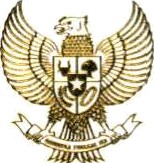 S alinanKEPUTUSAN KOM ISI PEM I LI HAN UMUM RHPUBLIK INDONESIA NOMOR 58/ PL.0 1. 1-Kpt / 03/ KPU/ II / 2018TENTANGPENETAPAN PARTAI POLITI K PESERTA PEMILI HAN UMUM ANGGOTA DEWAN PERWAKILAN RAKYAT, DEWAN PERWAKILAN RAKYAT DADRAH PROVI NSI DAN DEWAN PERWAKILAN RAKYAT DAERAH KABUPATEN / KOTATAHUN 2019KETUA KOMI SI PEM ILI HAN UMUM REPUBLI K I NDONESIA,Menimbang  :  bahwa   untuk   melaksanakan   ketentuan   Pasal   44   ayat   (2) Peraturan  Komisi  Pemilihan  Umum  Nomor  6  Tahun  2018  jo. Pasal  179  ayat  (1)   Undang-Undang   Nomor   7   Tahun   2017, perlu   menetapkan   Keputusan    Komisi    Pemilihan    Umum tentang  Penetapan  Partai  Politik  Peserta  Pemilihan  Umum Anggota Dewan Perwakilan Rakyat, Dewan Perwakilan Rakyat Daerah  Provinsi  dan  Dewan  Perwakilan  Rakyat   Daerah Kabupaten / Kota Tahun 2019;diiibah  dengan  Peraturan  Komisi   Pemilihan   Umum Nomor 5 Tahun 2018 tentang Perubahan atas Peraturan Komisi Pemilihan Umum Nomor 7 Tahun 2017 tentang Tahapan, Program, dan Jadwal PenyelenggaraanPemilihan .-2Pemilihan Umum Tahun 2019 (Berita Negara Republik Indonesia Tahun 2018 Nomor 137) ;3 Peraturan Komisi Pemilihan Umum Nomor 6 Tahun 2018 tentang Pendaftaran, Verifikasi,  dan  Penetapan  Partai Politik Peserta Pemilihan Umum  Anggota  Dewan Perwakilan Rakyat dan Dewan Perwakilan Rakyat Daerah (Berita Negara Republik Indonesia  Tahun  2018  Nomor 138) ;Memperhatikan:   1 .2.3.4.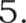 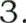 Berita   Acara   Hasil   Akhir    Penelitian    Administrasi Dokumen   Persyaratan   Partai    Politik    C alon    Peserta Pemilu	Tahun	2019	Nomor	86/ PL. 01. 1 -BA/ 03/ KPU/XII / 20 1 7 tanggal 1 l Desember 20 17;Berita   Acara   Verifikasi   Faktual    Kepengurusan, Keterwakilan  Perem puan,  dan  Domisili   Kantor   Partai Politik     Ca1on     Peserta     Pemilu     Tingkat     Pusat     Nomor 90/ PL. 01 . 1 -BA / 03/ KPU / XII / 20 17 tanggal 20 Desember20 1 7;Berita Acara Penelitian  Administrasi  Hasil  Perbaikan Dokumen   Persyaratan   Partai    Politik    Calon    Peserta Pemilu	Tingkat	Ptisat	Nomor	9 1 / PL. 0 1 . l-BA/ 03/ KPU/XII / 20  17  tanggal 22 Desember 20 17 ;Berita Acara Verifikasi Kepengurusan, Keterwakilan Perempuan,  dan  Domisili  Kantor  Partai   Politik   Calon Peserta     Pemilu     Tlngkat     Ptisat     Nomor     09/ PL.0 1 . I- BA / OF/ KPU /I / 20 18 tanggal 30 I aniaari 20 18;Berita Acara bekapitulasi Nasional Hasil  Penelitian Administrasi dan Verifikasi Kepengurusan, Keterwakilan Perempuan,   Domisili   Kantor   dan   Keanggotaan   Partai Politik Calon Peserta Pemilu Nomor 2 1 / PL. 0 1 . l-BA/ KPU / II/ 20 18 tanggal 17 Februari 20 18;Berita   Acara    Penetapan    Partai    Politik    Peserta    Pemilu Tahun 2019 Nomor 22/ PL. 0 1. 1 -BA / KPU /II /20 18 tanggal17  Februari  2018;MEMUTU SKAN:MenetapkanKESATUKEDUAMEMUTU SKAN:KEPUTUSAN KOM151 PEMILIHAN  UMUM  TENTANG PENETAPAN PARTAI POLITIK PESERTA PEMILIHAN UMUM ANGGOTA    DEWAN    PERWAKILAN    RAKYAT,     DEWAN PERWA KILAN RAKYAT DAERAH PROVINSI DAN DEWAN PKRWAKILAN RAKYAT  DAERAH  KABUPATEN / KOTA  TAHUN 20 19.Menetapkan 14 (empat belas) Partai Politik yang memenuhi syarat sebagai Peserta Pemilihan Umum Anggota Dewan Perwakilan Rakyat, Dewan Perwakilan Rakyat Daerah Provinsi dan Dewar Perwakilan Rakyat Daerah Kabupaten / Kota Tahun 2019 se bagai berikut:Partai Annanat Nasional;Partai Berkarya;Partai Demokrasi Indonesia Perjuangan;Partai Demokrat;Partai Gerakan Indonesia Raya;Partai Gerakan Peru bahan Indonesia;Partai Golongan Karya;Partai Hati Nurani Rakyat;Partai Keadilan  Sejahtera;j .      Partai Kebangkitan  Bangsa;Partai Nasdem;Partai Persatuan Indonesia;Partai Persatuan Pembangunan; danPartai Solidaritas Indonesia.Menetapkan 2 (dna) Partai Politik yang tidak memenuhi syarat sebagai Peserta Pemilihan Umum Anggota Dewan Perwakilan Rakyat, Dewan Perwakilan Rakyat Daerah Provinsi dan Dewan Perwakilan Rakyat Daerah Ka bupaten / Kota  Tahun  2019 sebagai berikut:Partai Bulan Bintang ; danPartai Keadilan dan Persatuan Indonesia;KETIGA . ..-4KETIGAKEEMPATMenetapkan 7 (tujuh) Partai Politik tidak memenuhi syarat administratif sehingga tidak dapat dilakukan verifıkasi dan dinyatakan tidak memenuhi syarat sebagai Peserta Pemilihan Umum Anggota Dewan Perwakilan Rakyat, Dewan Perwakilan Rakyat Daerah Provinsi dan Dewan Perwakilan Rakyat Daerah Kabupaten / Kota Tahun 2019 sebagai berikut:Partai Bhinneka Indonesia;Partai Indonesia Kerja;Partai lslam Damai Aman;Partai Pengusaha dan Pekerja Indonesia;Partai Rakyat;Partai Republik; danPartai Swara Rakyat Indonesia.Keputusan ini mulai berlaku pada tanggal ditetapkan.Ditetapkan di Jakarta,pada tanggal 17 Februari 2018KETUA KOMISI PEMILIHAN UMUM REPUBLIK INDONESIA,ttd.ARIEF BUD IMANSalinan sesuai dengan aslinya SEKRETARIAT JENDERALKOMISI PEMILIHAN UMUM REPUBLI K INDONESIA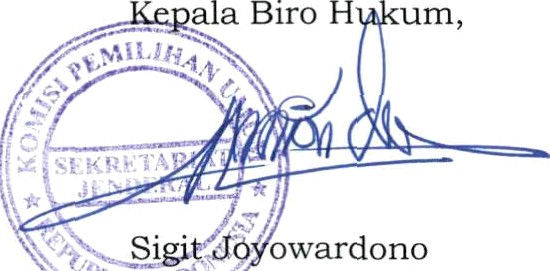 Mengingat1Undang-Undang Nomor 7 Tahun 2017  tentang  PemilihanUmum	tLembaran	Negara	Republik	Indonesia	Tahun2017 Nomor  182, Tambahan  Lembaran  Negara  RepublikIndonesia Nomor 6 109);2.Peraturan Komisi Pemilihan  Umum  Nomor 7 Tahun 2017tentang Tahapan,  Program  dan  Jadwal  PenyelenggaraanPemilihan Umum  Tahun  2019  (Berita  Negara  RepublikIndonesia Tahun 201 7 Nomor 1225) sebagaimana  telah